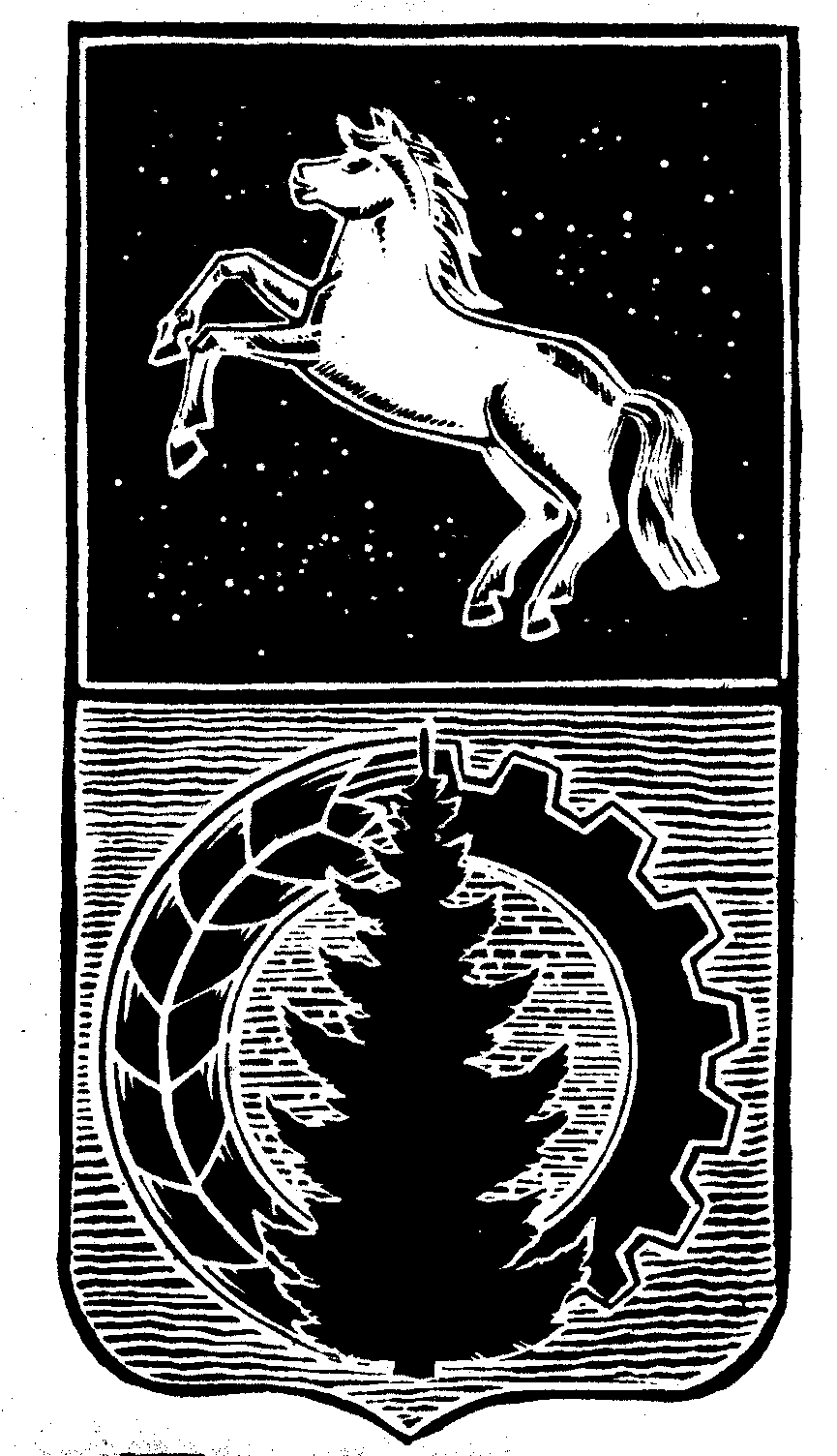 КОНТРОЛЬНО-СЧЁТНЫЙ  ОРГАНДУМЫ  АСИНОВСКОГО  РАЙОНАЗАКЛЮЧЕНИЕна проект решения Совета Асиновского городского поселения «О внесении изменений в  решение Совета Асиновского городского поселения от 27.12.2018 № 114 «О бюджете муниципального образования «Асиновское городское поселение» на 2019 год и на плановый период 2020 и 2021 годов»г. Асино							                    	                 26.11.2019 Контрольно-счетным органом Думы Асиновского района в соответствии со ст. 10 решения Думы Асиновского района от 16.12.2011г № 104 «Об утверждении Положения «О Контрольно-счетном органе Думы Асиновского района» рассмотрен представленный проект решения Совета Асиновского городского поселения «О внесении изменений в  решение Совета Асиновского городского поселения от 27.12.2018 № 114 «О бюджете муниципального образования «Асиновское городское поселение» на 2019 год и на плановый период 2020 и 2021 годов».Экспертиза проекта решения Совета Асиновского городского поселения «О внесении изменений в  решение Совета Асиновского городского поселения от 27.12.2018 № 114 «О бюджете муниципального образования «Асиновское городское поселение» на 2019 год и на плановый период 2020 и 2021 годов» проведена в период с 25 ноября 2019 года по 26 ноября 2019 года в соответствии со статьёй 157 Бюджетного Кодекса, статьей 9 Федерального закона от 07.02.2011 № 6-ФЗ «Об общих принципах организации и деятельности контрольно – счетных органов субъектов РФ и муниципальных образований», пунктом 7 части 1 статьи 4 Положения о Контрольно-счетном органе муниципального образования «Асиновский район», утвержденного решением Думы Асиновского района от 16.12.2011 № 104, в целях определения соответствия муниципального правового акта бюджетному законодательству и на основании пункта 12.21 плана контрольных и экспертно-аналитических мероприятий Контрольно-счетного органа Думы Асиновского района на 2019 год, утвержденного распоряжением председателя Контрольно-счетного органа Думы Асиновского района от 28.12.2018 № 95, распоряжения председателя Контрольно-счетного органа  на проведение контрольного мероприятия от 25.11.2019 № 56.Должностные лица, осуществлявшие экспертизу:Аудитор Контрольно-счётного органа Думы Асиновского района Белых Т.В.Согласно представленного проекта решения, изменятся основные параметры бюджета на 2019 год:Доходы бюджета увеличатся на 31 969,2 тыс. рублей и составят 177 299,0 тыс. рублей;Расходы бюджета увеличатся на 35 807,8 тыс. рублей и составят 181 940,9 тыс. рублей;Размер дефицит бюджета увеличится на 3 838,6 тыс. рублей и составит 4 641,9  тыс. рублей. Доходы бюджета муниципального образования «Асиновское городское поселение» на 2019 год.Изменения вносятся в доходную часть бюджета на 2019 год.Изменение структуры доходов бюджета на 2019 год приведено в таблице.							                                        Таблица 1, тыс. рублейДоходная часть бюджета предлагается увеличить за счет налоговых и неналоговых доходов в сумме 197,1 тыс. рублей, в том числе:- единый сельскохозяйственный налог – 12,9 тыс. рублей;- прочие неналоговые доходы бюджетов городских поселений – 184,2 тыс. рублей. Доходную часть бюджета предлагается увеличить за счет межбюджетных трансфертов из бюджета муниципального образования «Асиновский район», на общую сумму 31 772,1 тыс. рублей, в том числе:- на реализацию мероприятия «Капитальный ремонт автомобильных дорог общего пользования местного значения в границах муниципальных районов в сумме 1 300,0 тыс. рублей;- на приобретение жилых помещений в целях обеспечения устойчивого сокращения непригодного для проживания жилищного фонда (за счет содействия реформированию ЖКХ)  в сумме 16 440,2 тыс. рублей;-  на ремонт асфальтобетонного покрытия привокзальной площади в сумме 3 022,6 тыс. рублей;- на подготовку памятников и других мемориальных сооружений к 75-летию победы в ВОВ в сумме 2 653,7 тыс. рублей;- на создание мест (площадок) твердых коммунальных отходов в сумме 493,2 тыс. рублей.Доходную часть бюджета предлагается уменьшить на 13,8 тыс. рублей в связи с возвратом остатков субсидий, субвенций и иных межбюджетных трансфертов, имеющих целевое назначение из бюджета городского поселения.2. Расходы бюджета муниципального образования «Асиновское городское поселение» на 2019 год.Изменения вносятся в расходную часть бюджета на 2019 год: в приложение 7 «Ведомственная структура расходов бюджета муниципального образования «Асиновское городское поселение» на 2019 год», к решению Совета Асиновского городского поселения от 27.12.2018 № 114 «О бюджете муниципального образования «Асиновское городское поселение» на 2019 год и на плановый период 2020 и 2021 годов».Изменение направлений расходов в разрезе ведомственной классификации бюджета представлено в таблице 2.                                                                                                               Таблица 2, тыс. рублейОбщая сумма расходов бюджета увеличится на 35 807,8 тыс. рублей и составит 181 940,9 тыс. рублей.А также, за счет увеличения межбюджетных трансфертов проектом решения внесены изменения:- в приложение 8 «Распределение бюджетных ассигнований по целевым статьям (муниципальной программы Асиновского городского поселения и непрограммным направлениям деятельности) и видам расходов классификации расходов бюджета муниципального образования «Асиновское городское поселение» на 2019 год» увеличен объем бюджетных ассигнований на сумму 35 807,8 тыс. рублей и составит 181 940,9 тыс. рублей.Проектом решения внесены изменения в приложение 9 «Объем межбюджетных трансфертов бюджету муниципального образования «Асиновское городское поселение» на 2019 год и плановый период 2020 и 2021 годов», на 2019 год увеличен объем межбюджетных трансфертов, получаемых из других бюджетов бюджетной системы РФ с 77 440,4 тыс. рублей до 109 212,5 тыс. рублей.Дефицит бюджета муниципального образования «Асиновское городское поселение» на 2019 год.Проектом решения внесены изменения в приложение 11 «Источники финансирования дефицита бюджета  муниципального образования «Асиновское городское поселение» на 2019 год и плановый период 2020 и 2021 годов», на 2019 год дефицит бюджета составит в сумме 4 641,9 тыс. рублей. Покрытием дефицита бюджета будет являться, изменение остатков средств на счетах по учету средств бюджета.По итогам рассмотрения проекта решения Совета Асиновского городского поселения «О внесении изменений в  решение Совета Асиновского городского поселения от 27.12.2018 № 114 «О бюджете муниципального образования «Асиновское городское поселение» на 2019 год и на плановый период 2020 и 2021 годов», Контрольно-счетный орган Думы Асиновского района сообщает, что данный проект решения может быть принят в предложенной редакции.Аудитор         	_______________		                              _  Т.В. Белых 		                                (подпись)				                                      (инициалы и фамилия)Наименование статьи доходовУтверждено на 2018 годПроект решенияРезультат (+,-)Налоговые и неналоговые доходы:67 889,468 086,5+ 197,1Безвозмездные поступления77 440,4109 212,5+ 31 772,1Всего доходов:145 329,8177 299,0+ 31 969,2КодНаименование раздела расходовУтверждено на 2019 годПроект решенияРезультат (+,-)0100Общегосударственные вопросы22400,322 715,3+ 315,00400Национальная экономика53518,357 907,6+ 4389,30500Жилищно-коммунальное хозяйство57829,181 560,8+ 23 731,70100Социальная политика10207,017 278,8+ 7 071,80110Физическая культура и спорт100,0400,0+ 300,0Всего расходов:Всего расходов:146 133,1181 940,9+ 35 807,8